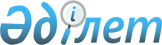 Қазақстан Республикасы Премьер-Министрінің 2008 жылғы 24 сәуірдегі N 108-ө өкіміне өзгерістер енгізу туралыҚазақстан Республикасы Премьер-Министрінің 2008 жылғы 17 шілдедегі N 194-ө Өкімі



      "Қазақстан Республикасының Экономика және бюджеттік жоспарлау министрі Б.Т. Сұлтановты және Қазақстан Республикасының Қаржы вице-министрі Д.Е. Ергожинді Мадрид қаласына (Испания) іссапарға жіберу туралы" Қазақстан Республикасы Премьер-Министрінің 2008 жылғы 28 сәуірдегі N 108-ө 
 өкіміне 
 мынадай өзгерістер енгізілсін:



      тақырыбында "Қазақстан Республикасының Экономика және бюджеттік жоспарлау министрі Б.Т. Сұлтановты және" деген сөздер алынып тасталсын;



      1-тармақта "Қазақстан Республикасының Экономика және бюджеттік жоспарлау министрі Бақыт Тұрлыханұлы Сұлтанов пен" деген сөздер алынып тасталсын;



      2-тармақта:



      "Бақыт Тұрлыханұлы Сұлтановқа және" деген сөздер алынып тасталсын;



      "Алматы - Майндағы Франкфурт - Мадрид - Майндағы Франкфурт - Алматы" деген сөздер "Астана - Мәскеу - Майндағы Франкфурт - Мадрид - Майндағы Франкфурт - Мәскеу - Астана" деген сөздермен ауыстырылсын.

      

Премьер-Министр                                     К. Мәсімов


					© 2012. Қазақстан Республикасы Әділет министрлігінің «Қазақстан Республикасының Заңнама және құқықтық ақпарат институты» ШЖҚ РМК
				